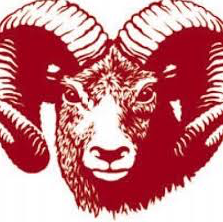 Cimarron High School NewsJanuary 2021 EditionWe are resuming our monthly newsletters!  They look a bit different, with some added or removed content sections, due to current circumstances under Covid.  We hope that you enjoy them!SHOUT OUTS!!!!*Shout out to our students and teachers for showing strong growth on the Middle of Year/Quarter 2 Edulastic assessments!  Way to Rise Up!  Some will be taking these this month, and we know they will show great growth as well!*Shout out to the following students (Way to Rise Up!):-Sara Salas: Making sure all students have a voice in the online format of class-Cristian Estrada: Concern for his fellow classmates-Hunter Whitten: Positive attitude during the remote learning mandate-Sydney Dorman: Perseverance during internet difficulties-Jeremy Gruver and Austin Jaramillo: Leadership in E-sports*A HUGE SHOUT OUT to all the sisters, brothers, parents, grandparents, and other family members who are supporting our elementary students every day with online learning. Thank you for helping make sure students are logged in and for troubleshooting internet and computer issues. We appreciate your help so much. THANK YOU!*An enormous shout out to the CEMS and CHS staff and teachers for all they have done during these very different times to provide the best education possible to their students, for being tech support, health screening support, parent support, and giving so much time and effort to students.Parent-Teacher ConferencesParent-Teacher Conferences will be happening throughout this week and possibly next week.  If you do not already have a conference scheduled with your child’s teacher, and you want to have a conference, please contact your child’s teacher.Extra Support TimePlease remember that teachers are all available from 3:00-4:00 each school day, Tuesday-Friday, to support students who have questions, who need extra help with assignments, who were absent and need to make up a class, etc.  Please encourage your child to take advantage of this time if they are in need of extra support.  It can be used occasionally or every day, dependent upon the student’s needs.CHS BAND NEWSThe CHS band students, under the direction of Miss Laura Eberhardt, are doing some amazing things, even through a virtual band class.  They have contributed to music for our Veteran’s day and Christmas videos, in addition to many more things, that can be found on our Cimarron Municipal Schools, NM facebook page.ATTENDANCEPlease remember that we do have an attendance policy at CEMS.  Your child's attendance is critical to their learning...if they aren't there to receive their instruction, then it makes it much harder to learn the concepts and complete the assignments.  Please make sure your child is logged in to each live class ON TIME every day so that he/she can be successful in his/her classes.  They must be logged in to the live class, have their camera on (unless otherwise directed by the teacher), and participate in the class to be counted as present.  Check out the district website, www.cimarronschools.org, for school and district information, the monthly newsletter, and much more!  You can also find great things on our “Cimarron Municipal Schools, NM” district facebook page.If you, or your organization, have any announcements, events, etc. to be included in our monthly newsletters, please email it to jmartinez@cimarronschools.org by the 3rd Friday of the month, in order for it to go out on the next month's newsletter.  If you would like a hard copy of our newsletter sent home with your child (or mailed to you) instead of receiving it via email or the website, please email Jody Martinez at the email address above.